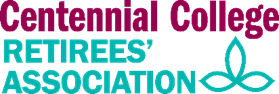 MINUTES OF THE CCRA BOARD MEETING   ZOOM Conference Call      September 14, 2020 				     10:30 am - 12:30 pmPRESENT:Ellen Bull			PresidentMarilyn Scott 			Vice PresidentChuck Baker 			DirectorLuzia Bidwell  			Director (Web)Pat Brown			Director (Membership)Michael Gauthier		Director Pat Lee 			Director (Events)Anne Longman		Director
Valerie Smith 			Director
Eva Zehethofer 		Director (Telecommunications)
Stephanie Carrillo		College Resource (Minute Taker)
REGRETS:Fiona Gosh-Bedlington	College ResourceEmma Dunk 			College Resource
Dana Gour			College Resource1.0	WELCOMEEllen called the meeting to order at 10:30am.2.0	REVIEW AND ACCEPTANCE OF SEPTEMBER 14 BOARD MEETING AGENDAEllen requested to add Facebook to the agenda under new business
Motioned by:		Chuck BakerSeconded by: 		Michael GauthierMoved:		All in Favour3.0 	REVIEW AND ACCEPTANCE OF JUNE 8/20 BOARD MEETING MINUTESThe June 8, 2020 Meeting Minutes were reviewed and accepted without any need for revisions.Motioned by:		Michael GauthierSeconded by: 		Valerie SmithMoved:		All in Favour	BUSINESS ARISING New Membership Package
 Pat Lee and Pat Brown, along with Ellen and Luzia, completed the new membership brochure that is used to provide new retirees with information about the CCRA, and that also facilitates the recruiting of new membership; Andrew Cartier (Pension Consultant, Centennial College) is now using the new brochure and Luzia will ensure the new version is posted on the CCRA webpages.Directors and Officers Liability Insurance 
$750.54 was the insurance cost effective July 1 2020 to July 1, 2021; it has been paid and will need to be renewed every SummerFall AGM- Oct. 21 (and COVID 19)Fall CCRA AGM will not be taking place due to COVID-19 restrictionsDraft Executive Report will be sent to the membership; financial statements will not be sent by email but presented at the next possible in- person meetingThe 2020 AGM will be postponed until 2021 2021 Membership – Ellen asked the Board if it would be suitable to suspend membership dues for 2021 seeing as COVID-19 has disrupted traditional activity; members would remain in good standing in the meantimeMotion to suspend membership dues for the 2021 year:Motioned by:		Marilyn Scott Seconded by: 		Chuck BakerMoved:		All in Favour
5.0	DIRECTOR’S REPORTSPresident’s and Treasurer’s Report – Presented by Ellen Bull
The financial books are ready for 2019 and those pertaining to 2020 are almost complete; Ellen will work with Ing Sutanto (Manager, Financial Planning, Centennial College) on the latterMembership Report – Led by Pat Brown
209 members are on the active membership list (active means they paid in last 3 years)129 of these active members have renewed their membership for 2020; 18 have not renewed their membership since 2017; 4 members erroneously paid twice; 6 are renewed on OCRA’s list but not on the CCRA’sThere are 22 lifetime OCRA members who have not paid CCRA membership duesMichael volunteered to look into how we could address the ongoing question of collecting ‘dues’ and how this is done for and by the CCRA and OCRA; Chuck also volunteered to join this working group.Events Report led by Pat LeeIn-person events will not be held until officials give the green light to do so; COVID-19 related updates are being tracked and restrictions will be followed accordingly
Webmaster Report led by Luzia Bidwell Luzia will ensure the new CCRA membership package is posted on the CCRA webpages Luzia will update CCRA web pages to synch with the new membership brochure and as needed.Telephone Communications Report led by Eva ZehethoferA call came in mid July with a question about pension mattersA second call came in September from the daughter of a CAAT member inquiring about his pension; Eva will follow up soon and refer her to CAAT as we are not able to speak to this due to confidentiality reasons 
6.0	NEW BUSINESSNot a lot of activity taking place with respect to the Sustainability Projects at the CollegeRenewal of Board members – this is generally done at AGMs: Valerie will not continue on the Board after this year; the Board currently has 4 vacant Board positionsEllen asked that Board Renewals and Recruitment be added to the October Board Meeting agenda Discussion held about CCRA use of Facebook; Pat L., Marilyn, Chuck, Ellen and Lucy will join a sub committee about rules and suggestions about Facebook; further discussion to be held during the next/October CCRA Board Meeting 
NEXT BOARD MEETING DATE October 19, 2020MOTION TO ADJOURN MEETING AT 12:30pm